Please complete the following for each applicable household member:*Results- “Meets” means it meets Kansas Criteria for Approval which is when there were no prohibitive offenses, or an exception was granted.  The FBI prohibits sharing background check results across state lines.  If detailed information regarding criminal history is needed, it is recommended the Sending State consider conducting a name-based FBI check. Note:  Prohibitive Offenses Exceptions:   If there are any prohibitive offenses for which the CWCMP has given an exception, a letter from the CWCMP program director, or position equivalent to DCF program administrator level must be sent as a separate attachment, documenting the rationale for the exception.                                                         .                                                              .                                                                                                                                                                                                                                                                                                                                           Social Worker Signature				DateSupervisor Signature					DateThe depth of any one of these sections will be determined by the basis for referral and the specific needs of the child and resource family.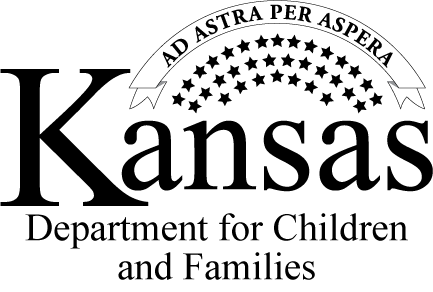 Placement for: Placement for: Completed By:  Date Completed:Referring Worker from Other State: Referring Worker from Other State: Type of Placement Requested:   Foster Care                                                       Relative                                                       Parent                                                       Adoption Type of Home Study:  Final Home Study                                       Preliminary (Optional: foster home studies only)Type of Home Study:  Final Home Study                                       Preliminary (Optional: foster home studies only)Date(s) resource home was observed:Date(s) resource home was observed:Date(s) resource home was observed:RESOURCE INFORMATIONRESOURCE INFORMATIONResource Name: Resource Name: Street Address: Street Address: City, State, Zip Code:Phone: DEMOGRAPHICS (Identify All Household Members)Resource #1 Name: Resource #1 Name: Date of Birth: Relationship to Child/Children: Race: Ethnicity:Resource #2 Name: Resource #2 Name: Date of Birth: Relationship to Child/Children: Race: Ethnicity:Additional Household Members:Name:Name:Date of Birth:Relationship to Child/Children:Race: Ethnicity:Name:Name:Date of Birth:Relationship to Child/Children Race: Ethnicity:Basis for Home StudyWhy does Sending State want to consider this family:What is the relationship, if any, to the child:What is their understanding of the reason the child is in the custody of the other state:What special needs do the child(ren) have:If relative, are there any limitations placed on contact with parents:Social HistoryDescription of all family members:Describe relationship of current household members:Describe how each family member feels about the placement of an additional child in the family: Impact on the family, sharing rooms, parent’s time, etc:Describe each child in the family:Describe any special needs of household members: therapy, medical, prior relationship with DCF (If there are medical concerns, obtain a release of information, and request medical records from physician)Any risk or safety concerns:Protective factors to mitigate risk/safety concerns:Marital StatusDescribe length and stability of relationship:If shared living (unmarried) who will have primary childcare responsibility:Number of marriages:Describe if there are children from another marriage:If previous marriage, explain why there was a separation or divorce:Parenting AbilityDescribe parenting experience in general:Describe strengths and needs in ability to parent specific child(ren):Describe discipline practices:Any risk or safety concerns:Protective factors to mitigate risk/safety concernsMotivation to Care for Specific ChildSpecific Needs of the Child/Children to be PlacedEducation, Medical, Special Education, Emotional, other:    Describe resources available to meet these needs:Any risk or safety concerns:Protective factors to mitigate risk/safety concerns:Support of Extended Family Members/CommunityTo what extent do extended family members support this placement:Describe community resources available to assist family meet the child’s needs:Child Care PlansDescribe childcare plans for pre-school children:Describe supervision before and after school, if applicable:Physical Characteristics of the HomeDescribe the home. (number of rooms, number of bedrooms, care and maintenance of the home). Complete a walkthrough of the home and document the date the home was observed. If child to be placed will need to share a room with a child already in the home, are there any concerns by the parents or the child having to share space:Any safety concerns:Protective factors to mitigate any risk/safety concerns:Employment HistoryDescribe employment history of each adult household member:Describe basis for job changes if frequent in nature:Finances and Monthly ExpensesProvide monthly income and budget:Can family (household) adequately meet their monthly expenses:Understanding of resources available to assist them in caring for the child:What is their understanding of the resources available from the sending state: If a non-parent relative, are they expected to apply for TANF and Medicaid: Foster Care Payment: Licensure or approval is required if the sending state plans to make a foster care payment. Does not apply to parental placements. Does the family understand this?     YES     NODoes family want to receive a foster care payment?     YES     NOIf sending state has not requested foster care licensure, determine if the family needs or desires to receive foster care payment from the sending state. If so, notify the ICPC specialist ASAP, as the sending state will need to submit a new 100A requesting foster care licensure.ReferencesInclude three references: Two should be non-relatives, i.e. employer, neighbor, etc.Have you received all references required?     YES     NOIf YES, were all positive?                               YES       NOIf NO, explain:Risk/SafetyBackground Check ResultsSELECT Home Study type below and complete requirements in the row:Child A/NCentral RegistryOut of State A/N Registry Check- *If resided outside of KS within the last 5 years a check is required for each state. Applies to Adults Only KBI BackgroundFBI FingerprintName Based FBI Checks- If fingerprints cannot be obtained per licensing policy, e.g. after fingerprints are rejected by KBI twice, results of a name-based search by the FBI will be accepted.Parent Required on All Adults and Children 10 and over*See Above Case by Case Basis on Parent if Determined Necessary.  Required on all other Adults and Children 10 and over Case by Case Basis on Parent if Determined Necessary. Required on all other Adults in the home.If fingerprints could not be obtained.RelativeRequired on all Adults and Children 10 and over*See AboveRequired on all Adults and Children 10 and overRequired on all Adults and Children 14 and over If fingerprints could not be obtainedFoster CareRequired on all Adults and Children 10 and over (excluding foster children)*See AboveRequired on all Adults and children over 10 and over (excluding foster children)Required on all Adults and Children 14 and over (excluding foster children)If fingerprints could not be obtainedAdoption Required on all Adults and Children 10 and over*See AboveRequired on all Adults and Children 10 and overRequired on all Adults If fingerprints could not be obtainedHas everyone in the home, age 10 and over, signed the Declaration of No Prohibitive Offenses?     YES     NOName of Resource: Name of Resource: Date of Birth: Date of Birth: Background Checks Completed?Date Completed:Results:Child Abuse/Neglect Registry YES   NO Meets   Does not meetOut of State Abuse/Neglect Registry YES   NO Meets   Does not meetKBI Background  YES   NO Meets   Does not meetFBI Fingerprints YES   NO Meets   Does not meetName Based FBI Check YES   NO Meets   Does not meetName of Resource:Name of Resource:Date of Birth:Date of Birth:Background Checks Completed?Date Completed:Results:Child Abuse/Neglect Registry YES   NO Meets   Does not meetOut of State Abuse/Neglect Registry YES   NO Meets   Does not meetKBI Background  YES   NO Meets   Does not meetFBI Fingerprints YES   NO Meets   Does not meetName Based FBI Check YES   NO Meets   Does not meetSummary and RecommendationsProvide a strengths/needs summary of the resource family and their ability to parent the referred child/children.  Concerns should be addressed. If you feel the resource can parent the child/children with specific services, list those services so the referring state can decide if they want to purchase, if required. A specific recommendation and decision for placement for this child/these children, with this resource, at this time, shall be made.  